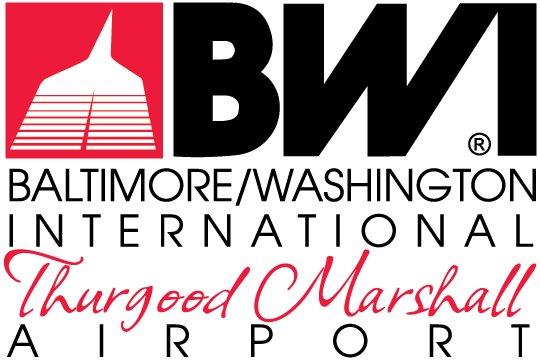 EXHIBITSREQUEST FOR PROPOSALSMDOT-AC-2023September 2023FOR THE NON-EXCLUSIVE RIGHT TO REDEVELOP,RENOVATE, LEASE & MANAGE THE RETAIL, RESTAURANT &COMMERCIAL SERVICES ATBALTIMORE/WASHINGTON INTERNATIONAL THURGOOD MARSHALL AIRPORTThe Maryland Aviation Administration is a modal unit of the Maryland Department of Transportation.MARYLAND DEPARTMENT OF TRANSPORTATION AVIATION ADMINISTRATIONREQUEST FOR PROPOSALS NO. MDOT-AC-2023FOR THE NON-EXCLUSIVE RIGHT TO REDEVELOP,RENOVATE, LEASE & MANAGE THE RETAIL, RESTAURANT &COMMERCIAL SERVICES ATBALTIMORE/WASHINGTON INTERNATIONAL THURGOOD MARSHALL AIRPORTList of ExhibitsExhibit A 	Sample Developer Lease & Concession ContractExhibit B 	Concession Developer Office SpaceExhibit C	Concession Operational and Storage AreaExhibit D 	Direct Recognition Agreement Exhibit E 	Concessions Maintenance Responibility MatrixExhibit F 	Concessions Design Criteria – Supplemental Architectural DocumentExhibit G	Sample Logistics Provider Lease Exhibit H	Concession Program Support and Storage SpaceExhibit I	Terminal Delivery Zones and PathsExhibit J	Concessions Space-Unit Roster